OBJEDNÁVKANa faktuře uvádějte číslo naší objednávky. Platné elektronické podpisy: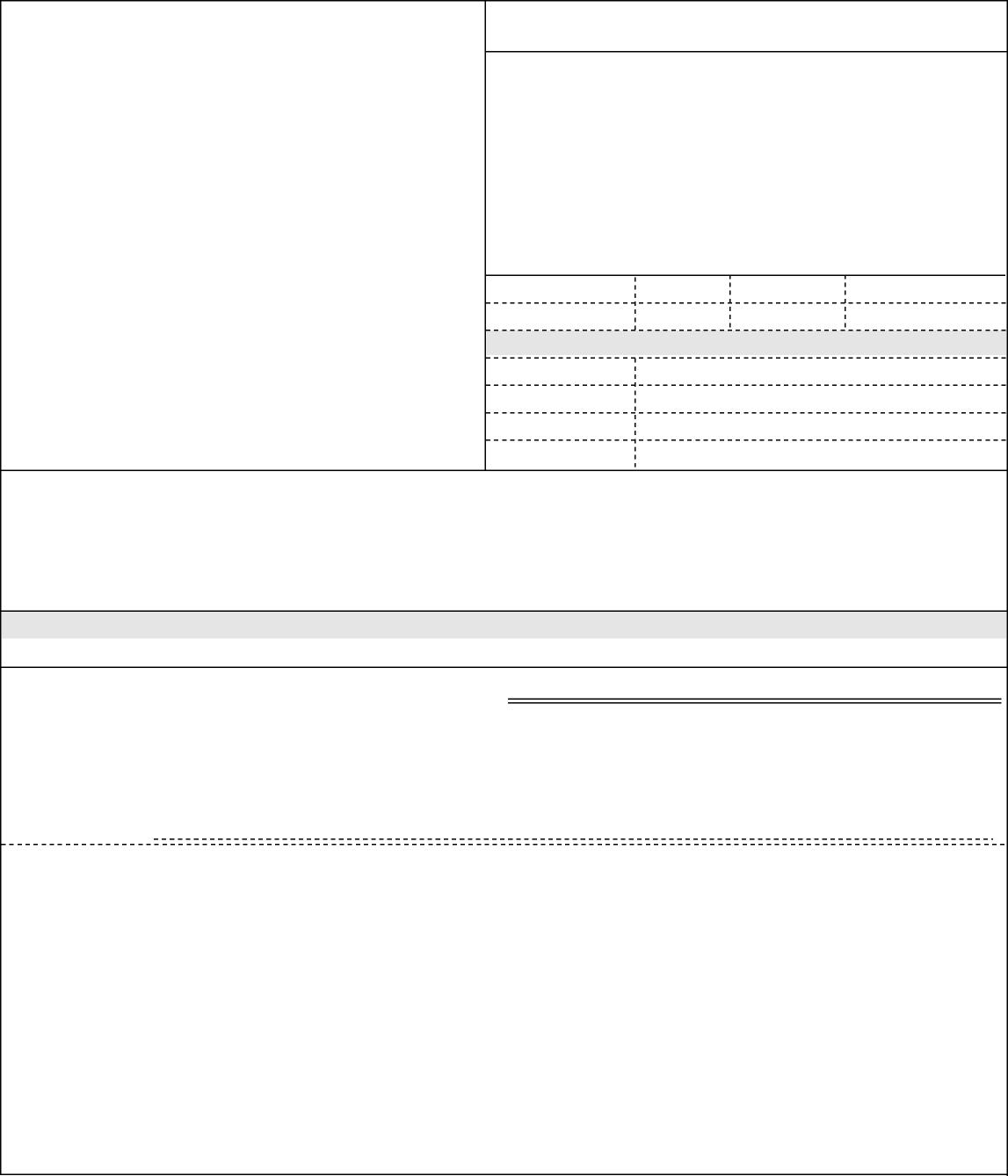 06.01.2020 15:17:01 VYMAZÁNO(Admin. grantů)07.01.2020 10:15:15 - VYMAZÁNO - příkazce operace (Schváleno řešitelem grantu) 09.01.2020 13:47:13 - VYMAZÁNO- správce rozpočtu (Schválen správcem rozpočtu)(*) NÚDZ je státní zdravotnická organizace zřízená MZČR pod č. j. 16037/2001.